Муниципальное бюджетное образовательное учреждениедополнительного образования  Центр детского творчества «Паллада»  г. Советская ГаваньКомплексная программа летней занятости для детей и подростков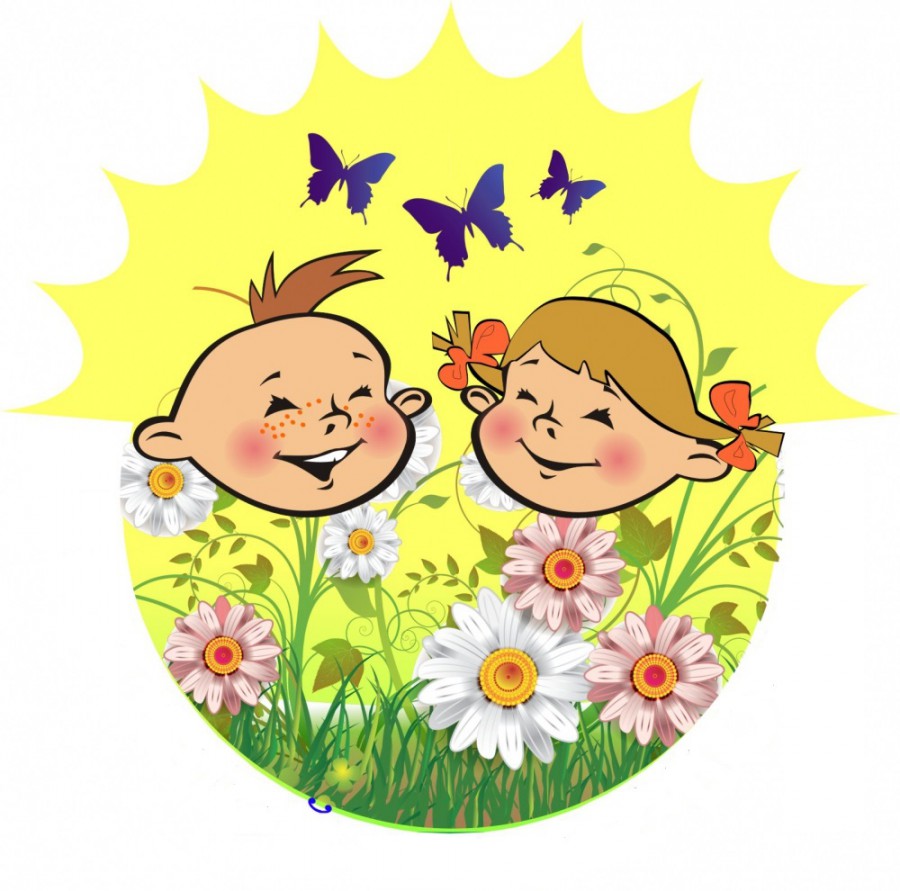  «Солнечный экспресс»  Авторский коллектив МБОУ ЦДТ «Паллада»г. Советская Гавань2021 гПояснительная записка«Есть что-то прекрасное в лете, а с летом прекрасное в нас».                                                                                                            Сергей Есенин

         Организация отдыха, оздоровления и занятости детей и подростков является одним из приоритетных направлений государственной социальной политики по обеспечению защиты прав и законных интересов детей и подростков.          Направление «Организация летнего отдыха детей» всегда было делом людей увлечённых. Сегодня перед образованием стоит острая проблема не отдыха детей, а поиска интересных и новых форм. За долгие годы опыт организации летнего отдыха учащихся МБОУ ЦДТ «Паллада» разрастался, обогащался новыми находками. Каждое лето приносило неожиданные открытия в разных сферах детской жизни и, одновременно, позволяло отшлифовывать те формы организации летнего отдыха детей, которые зарекомендовали себя надёжными помощниками и вошли в золотую копилку профессионального опыта наших педагогов. В данной программе учтены те формы работы с детьми в летний период, которые получили признание родителей и детей Советско-Гаванского района и на профессиональных конкурсах.Нельзя забывать, что школьные каникулы – это сфера личностного развития ребенка. Каникулы – время действий, пробы и проверки сил, время освоения и осмысления окружающего мира ребёнком. Современный школьник находится в условиях максимально - учебной загруженности. В связи с этим ребенок постоянно находится в состоянии своего рода психологического стресса и невозможности, из-за отсутствия времени, реализовать свои собственные потребности и интересы.В Центре детского творчества успешно развивается целостная система организации отдыха, оздоровления и занятости детей, подростков и молодежи в каникулярный период. Одной из основных задач работы является развитие малозатратных форм отдыха и оздоровления, а  также повышение квалификации специалистов-организаторов оздоровительной кампании. Нормативное правовое обеспечение программыКонституция РФ;Семейный кодекс РФ;Законодательство РФ об охране здоровья граждан;Закон об основных гарантиях прав ребенка в РФ;Федеральный закон «Об образовании»;Закон о социальной защите инвалидов в РФ;Федеральный закон об опеке и попечительстве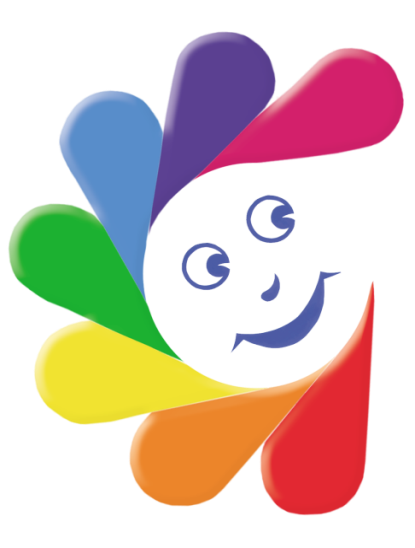 Трудовой кодекс РФ от 30.12.2001 г. № 197–ФЗ;Федеральный закон от 24 июля 1998 года № 124-ФЗ «Об основных гарантиях прав ребенка в Российской Федерации»;Приказ Министерства Образования РФ от 13.07.2001 г. № 2688 «Об учреждении порядка проведения смен профильных лагерей, с дневным пребыванием, лагерей труда и отдыха». Национальный стандарт РФ услуги детям в учреждениях отдыха и оздоровления (утв. Приказом Федерального агентства по техническому регулированию и метрологии от 27.12.2007 № 565-ст)Приказ Министерства образования Российской Федерации № 2688 от 13.07.2001 « Об учреждении порядка проведения смен профильных лагерей с дневным пребыванием и лагерей труда  отдыха»Санитарно-эпидемиологические правила и нормативы СанПиН 2.4.4.1251-03Распоряжение Правительства РФ от 22 мая 2017 г. № 978- р Об утверждении Основ государственного регулирования и государственного контроля организации отдыха и оздоровления детей;Положение о лагере с дневным пребыванием;Правила по технике безопасности, пожарной безопасности.Должностные инструкции работников.Заявления от родителей.При разработке программы «Солнечный экспресс» Центр детского творчества особое внимание должен уделять:- созданию безопасных условий пребывания в организациях отдыха детей и их оздоровления;- обеспечению максимальной доступности услуг организаций отдыха детей и их оздоровления;- организации  контроля за соблюдением требований законодательства в сфере организации отдыха и оздоровления детей (Федеральный закон от 24 июля 1998 года № 124-ФЗ «Об основных гарантиях прав ребенка в Российской Федерации»).Программа летнего отдыха является комплексной, так как в ней представлена  совокупность мероприятий, обеспечивающих полноценный отдых детей, охрану и укрепление их здоровья, профилактику заболеваний у детей, занятие их физической культурой, спортом и туризмом, формирование у детей навыков здорового образа жизни, соблюдение ими режима питания и жизнедеятельности, развитие творческого потенциала в благоприятной окружающей среде при выполнении санитарно-гигиенических и санитарно-эпидемиологических требований. ( Национальный стандарт РФ услуги детям в учреждениях отдыха и оздоровления)Цель Центра  детского творчества в организации летнего отдыха детей и подростков в том, чтобы создать оптимальные условия,  обеспечивающие полноценный отдых детей, их оздоровление и творческое развитие. Задачи:  создать условия для полноценного отдыха и самореализации учащихся;развивать интеллектуальные способности учащихся;  сохранять и укреплять общее состояние здоровья детей и подростков.   содействовать занятости несовершеннолетних.   привитие трудовых навыков, активизация трудовой занятости детей и подростков в летний период.   профилактика правонарушений, безнадзорности среди несовершеннолетних в период летних каникул.   охват каждого ребенка одной из форм занятости в летний период.        Принципы:безусловная безопасность всех мероприятий;учет возрастных особенностейиндивидуальности: каждый ребенок получает возможность проявить свои индивидуальные способностигуманизма: к каждому человеку относятся как к личности, способной выразить свои идеи, мысли, предложения;доверии и поддержки - основан на том, что к каждому человеку, к его мотивам, интересам необходимо относиться уважительно, доверять и поддерживать его;принцип свободы выбора;распределение эмоциональной и физической нагрузки в течение каждого дня.Актуальность данной программы организации летнего каникулярного отдыха, оздоровления и занятости детей определена устойчивым спросом родителей на организованный отдых учащихся, обусловленный богатым творческим потенциалом педагогов.Новизна и оригинальность программы заключается в гармоничном сочетании творческо-познавательной,  духовно-нравственной, туристско-краеведческой и экологической деятельности учащихся.Педагогическая целесообразность программы заключается в:- создании условий для познавательного и творческого развития личности ребенка;- приобщении обучающихся к общечеловеческим ценностям;- создании условий для социального, культурного и профессионального самоопределения, творческой самореализации личности ребенка;- приобщение к здоровьесбережению.     В ходе реализации данной программы ожидается:Укрепление физических и психологических сил детей, развитие лидерских и организаторских качеств, приобретение новых знаний, развитие творческих способностей, детской самостоятельности и самодеятельности.Получение участниками  умений и навыков индивидуальной и коллективной творческой и трудовой деятельности, социальной активности.Развитие коммуникативных способностей и толерантности через укрепление связей между разновозрастными группами детей.Повышение творческой активности детей путем вовлечения их в социально-значимую деятельность.Расширение кругозора детей.Повышение общей культуры обучающихся, привитие им социально-нравственных норм.Личностный рост участников смены.Снижение темпа роста негативных социальных явлений среди детей.      Программа выполняет следующие  функции:Оздоровительная - направлена на отдых и укрепление здоровья через подвижные игры, спортивные состязания и другие виды деятельности на свежем воздухе.Социальная, коммуникативная - находясь в лагере, в трудовой бригаде, в отряде вожатых ребенок включен во взаимоотношения со сверстниками и взрослыми. Формируются навыки проживания в коллективе.Воспитывающая – проявление и формирование качеств личности в игровых моментах, в моделях жизненных ситуаций.Развивающая - создание условий для развития положительных качеств, активизация резервных возможностей личности.Обучающая - развитие внимания, фантазии, памяти, умения организовать дело.Развлекательная - создание благоприятной атмосферы пребывания в детском объединении, превращение любой деятельности, даже скучной на первый взгляд (трудовой десант, уборка территории), в увлекательное приключение.Профориентационная  - получение учащимися новых трудовых знаний и навыков.Методические условия:  наличие программы лагеря;  наличие программ профильных отрядов; наличие плана работы трудовых объединений;  должностные инструкции всех участников процесса; соглашения с социальными партнерами о совместной деятельности;  подбор методических разработок в соответствии с планом работыМатериально-техническое обеспечение:Отрядные и игровые комнаты для проведения лагерных смен.Материалы для эстетического оформления и творчества детей.Материалы для реализации трудовых проектовКанцелярские принадлежности.Аудиоматериалы, мультимедийная, фото- и видеотехника.Призы и награды.Реквизит для проведения спектаклей и праздников.Формы работы Как бы замечательно ни была организована жизнь ребенка с точки зрения взрослых, она может не дать желаемого результата лишь по одной простой причине: если не будут учтены желания детей и родителей. Наш Центр «Паллада» видит полноценный отдых детей в разнообразии. 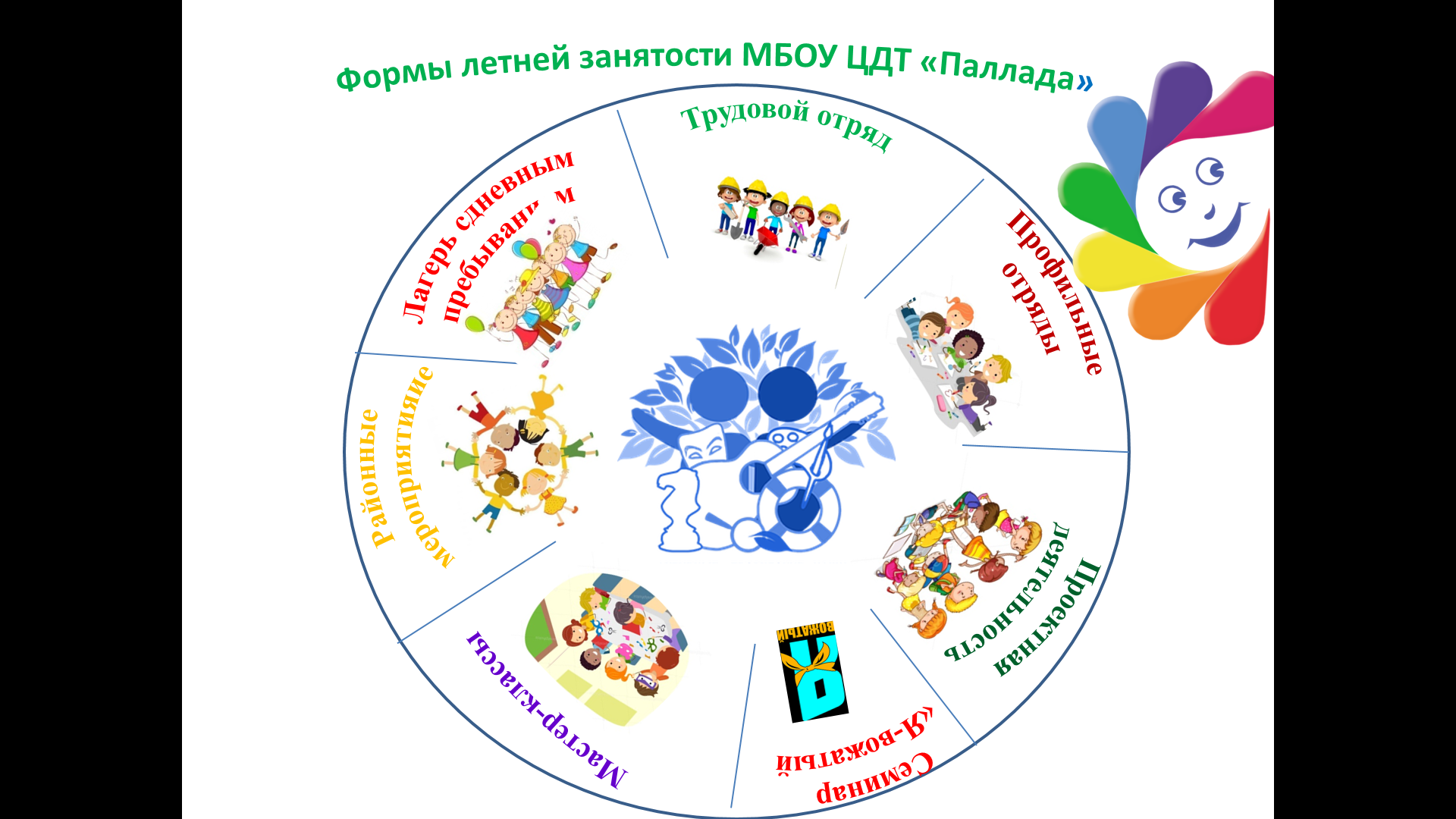 Летний оздоровительный лагерь с дневным пребыванием «Солнечный экспресс»Онлайн лагерь «Летоснами.ru»Трудовой  отряд  «Мозаика» (художественная направленность)Трудовой отряд «Искатель»  (естественнонаучная направленность)Профильный отряд «Активисты школьного музея» (туристско-краеведческая направленность)Профильный отряд «Юнармия» (социально-педагогическая  направленность)Профильный отряд «Сувенир» (художественная направленность)Профильный отряд «Русский народный танец» (художественная направленность)Профильный отряд «Цветик-семицветик» (естественнонаучная направленность)Профильный отряд «Стрижы» (художественная направленность)Мастер-классы.Участие в конкурсах.Проектная деятельность.Районные мероприятияПодготовительная работаВ ходе подготовки к реализации программы предусмотрены следующие мероприятия:педагогический совет учреждения по вопросу организации каникулярного отдыха детей;разработка и утверждение программы летнего отдыха детей;участие в районном семинаре-совещании организаторов летнего отдыха детей;утверждение положения об оздоровительном лагере с дневным пребыванием, профильных и трудовых объединениях и т.д;разработка и утверждение программоздоровительного лагеря с дневным пребыванием, профильных и трудовых объединениях и т.д;инструктаж по соблюдению правил техники безопасности и охране жизни и здоровья детей..Лагерь с дневным пребыванием«Солнечный экспресс»Что такое лагерь?
        Лагерь — это жара!
         Лагерь — это отряд!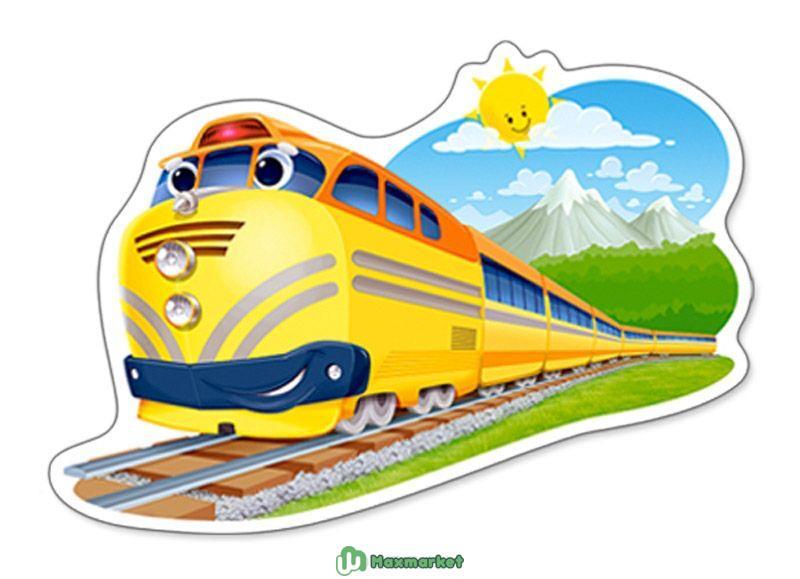 Лагерь — это когда
         Тебе каждый здесь рад!
  Лагерь- это когда
    Ты не хочешь назад!                    В лагере каждый день
                            Праздничный парад!!!Одной из наиболее распространенных форм летнего отдыха детей, подростков и юношества являются лагеря с дневным пребыванием. Это созданное педагогами пространство для оздоровления, развития художественного, технического, социального, туристско-краеведческого и экологического творчества ребенка.Ежегодно в летний период в МБОУ ЦДТ «Паллада» для обучающихся  и выпускников детских садов организовывается  летний оздоровительный лагерь с дневным пребыванием «Солнечный экспресс». Детей принимают на основании заявлений родителей, поданных в адрес администрации учреждения. Источником финансирования лагеря с дневным пребыванием являются  родительские средства.Возрастной состав отдыхающих от 7 до 16 лет. Продолжительность смены – 18 дней. Полноценное трехразовое питание.Цель работы лагеря: Создание благоприятных условий для укрепления здоровья и организации досуга обучающихся, развития творческого и интеллектуального потенциала личности, ее индивидуальных способностей и дарований, творческой активности с учетом собственных интересов, наклонностей и возможностей.Лагерь с дневным пребыванием помогает многим семьям решить проблемы отдыха, реабилитации и воспитания детей, не расставаясь с ними надолго. Разумно организованный отдых укрепляет здоровье детей, закаляет их физически, расширяет  кругозор.Профильные отряды«Перекресток семи дорог»Собраться вместе есть начало. 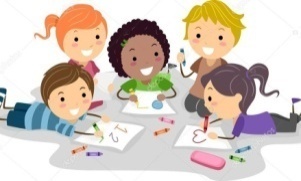 Держаться вместе есть прогресс. Работать вместе есть успех.Профильные отряды создаются с целью организации активного отдыха и досуга, оздоровления, интеллектуального развития,  углубления знаний и навыков по учебным предметам.Такая форма работы с детьми подразумевает чётко определённую направленность деятельности. Отряды функционируют на базе различных объединений. Ребёнок, в течение года посещающий объединение, за время каникул закрепляет полученные знания в профильном отряде и не прекращает заниматься любимым делом. «Профильный или тематический лагерь — форма образовательной и оздоровительной деятельности с творчески одаренными или социально активными детьми». Продолжительность его небольшая (10-21 день), но результативная. Для его функционирования разрабатывается отдельная программа и отслеживается результат. При нашем Центре в летний период 2016 года будут  работать следующие профильные отряды:- Стрижи (художественная направленность) Работа профильного отряда состоит из комплекса интеллектуально-досуговых мероприятий и продуктивно-творческой деятельности детей.- Цветик-семицветик (естественнонаучная  направленность) Учащимся прививаются практические умения и навыки по выращиванию растений на клумбах, углубляются знания о разнообразии различных растений.- Юнармия  (социально-педагогическая  направленность) Работа профильного отряда дает возможность учащимся применять практические знания в различных условиях на местности (военно-полевые сборы, спортивное ориентирование, военизированные эстафеты-Активисты школьного музея (туристско-краеведческая направленность)Учащиеся расширят знания о родном крае.  - Русский народный танец  (художественное направление)Учащиеся познакомятся с традиционной культурой русского народного танца, с одним из наиболее распространённых и древних видов народного творчества  и помогут легко осваивать и исполнять танцевальные комбинации в других видах хореографического искусства.-Сувенир (художественное направление)Учащиеся углубленно учатся основным техникам сразу нескольких ремесел: шитью, текстильному моделированию, работе с различным природным  материалом.Профильные занятия для заинтересованных детей (посещающих данное объединение или пожелавших в нем заниматься), не ограничены рамками занятия -  это делает  более эффективными  их  возможности:·        использовать нетрадиционные формы обучения;·        сочетать различные формы, методы,  методические приемы обучения и воспитания;·        осуществлять практическую направленность деятельности школьников;·        учитывать интересы детей, их возрастные особенности и интеллектуальный уровень;·        реализовывать творческий потенциал   учеников и учителя       Результатом работы профильных объединений станет:·     умение использовать  в своей жизни полученные знания и умения;·     удовлетворение от полученных знаний и форм проведения занятий;·     удовлетворение от общения с интересными людьми и сверстниками;·     желание продолжать совместную деятельность.Проектная деятельность Исследование создает новое знание.Муниципальное образовательное учреждение дополнительного образования центр детского творчества – это современное многопрофильное учреждение целью, которого является повышение качества образования на основе развития системного подхода к организации образовательного процесса, научно-методической деятельности и профессионализма педагогов. Развитие ЦДТ в настоящий период, предполагает поиск путей и создание условий для личностного роста обучающихся, их подготовки к полноценному и эффективному участию в различных видах жизнедеятельности обществ. Всему этому способствует организация проектной деятельности, которую следует рассматривать как одну из форм учебной деятельности, повышения качества образования. Роль проектирования в современных социально-экономических условиях огромна как для отдельной личности, так и для учреждения в целом.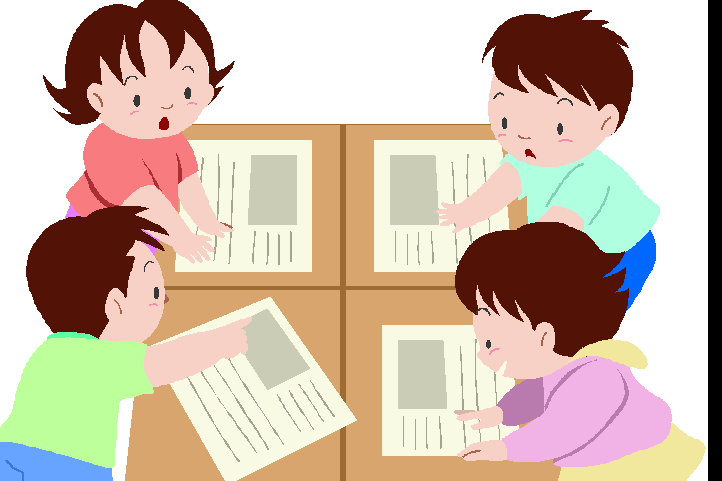 Для реализации долговременного  творческого проекта «Город этот выдумал один художник» в нашем центре был создан трудовой отряд «Мозаика» Чем он занимается? Для его функционирования разработана программа «Мозаика». Ребята четыре часа в день работают на определенном социально значимом объекте. Досугово - образовательная  программа летнего трудового формирования «Мозаика» была представлена на краевом конкурсе авторских дополнительных образовательных программ и методических  разработок в номинации «Краткосрочные досугово - образовательные программы каникулярных формирований» где заняла 1 место. В летний период 2021 года отряд планирует продолжить работу на территории краевого краеведческого музея им. Н.К.Бошняка оформляя стены здания в технике «орнаментальной полосы». В рамках работы детских объединений естественнонаучной направленности реализуется долгосрочный биолого-краеведческий проект «Цветущие даты». Учащиеся разбивают клумбы, высаживают деревья ( желтый клен. Ясень. Лиственница, пихта, жимолость, бересклет, багульник)  и изучают их взаимосвязь с экосистемой.), убирают территорию парка Зеленый мыс,  озера Чаобокай,  собирают природные материалы и делают гербарии, участвуют в конкурсах.Предметом краеведческих изысканий учащихся быть любой человек, исторический предмет. Для этого дети посещают музеи, городской архив, библиотека, где изучается материалы, подготавливаются доклады. В летний период планируется продолжить работу в этом направлении.Трудовой отряд.Труд — это единственный титул истинного благородства.
Трудолюбие является результатом трудового воспитания, обучения и профессиональной ориентации. Целью организации трудового отряда является удовлетворение запроса учащихся, по согласию родителей, на временное оплачиваемое трудоустройство. Служба занятости традиционно вместе с руководством нашего центра организовывает трудовую деятельность для подростков.  Юноши и девушки с большим желанием работают в составе трудовой бригады. Здесь они получают возможность заработать, закрепить профессионально-трудовые навыки, которые пригодятся в будущем и принесут пользу обществу. 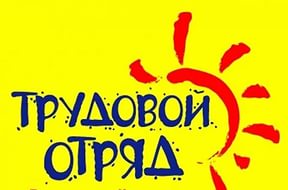 Мастер-классы:Творчество без  вдохновения – это просто трудМастер-класс – это эффективная форма распространения собственного  педагогического опыта и особая форма учебного занятия,  в которой сконцентрированы вызов традиционной педагогике, личность учителя с новым мышлением, не сообщение знаний, а способ самостоятельного их построения с помощью всех участников занятия и др. Особенностью данной формы, методов, технологии работы является то, что они  предлагаются, а не навязываются участникам. 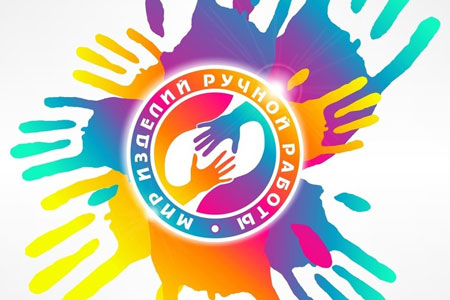 Педагоги Центра проводят мастер-классы  для малых групп (7-15 участников). В работе мастер-классов принимают участия дети, посещающие детские лагеря при других образовательных учреждениях. Работа строится таким образом, что  она выполняется за одно занятие, не требует глубоких знаний и умений. Продолжительность занятия не более 20-30 минут.  Перед началом каждой смены разрабатывается график для школ, согласно которому они и посещают наши мастер-классы. Детям предлагается несколько мастер-классов, которые они могут выбрать по желанию или посетить все по - очереди. Так же на мастер-классы приходят и дети, не посещающие лагерь с дневным пребыванием, а желающие научиться новому и просто с пользой провести свободное время.Мастер-классы проходят  с использованием различных техник: «Оригами», «Аппликация», «Лепка», стрельбы из пневматической винтовки, различных стратегий для игры в шахматы.Обучающий семинар                                                  «Я – Вожатый!»                                                                                                      Вожатый –    профессия - птица,                                                     Крылатей её не сыскать.                                                                      С какою другою работой сравнится –                                                                              Ребячьи сердца зажигать?!Традиционно в конце учебного года педагогами Центра, с целью  обеспечения готовности подростков к самостоятельной деятельности в качестве вожатого в лагерях дневного пребывания, проводится обучающий семинар «Я – вожатый!». В программу обучения входят такие важнейшие вопросы подготовки вожатых как: что такое детский коллектив, «игра – это серьезно», актерское и хореографическое мастерство, санитарные нормы и правила, организация КТД, отрядный уголки и другие. Задача, которая стоит перед педагогами, помочь старшим школьникам приобрести практические и теоретические умения и навыки по организации разнообразной деятельности детей и подростков в летний период, развить у них профессионально-значимые качества вожатого, коммуникативные умения. По результатам обучения учащиеся получат  свидетельство, которое  прикладывают в портфолио, а так же получают пакет рекомендаций по работе с детьми.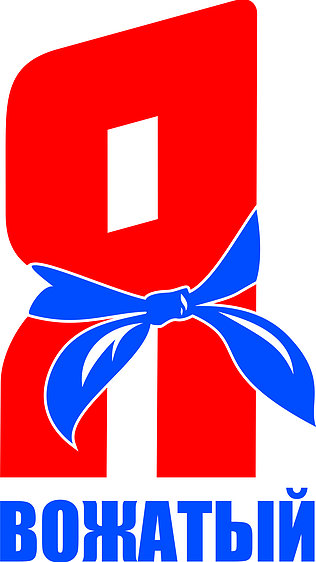 Цель проведения данного семинара - помочь будущим вожатым  раскрыться личностно, освоить все, что важно для их дальнейшей работы в лагерях с дневным пребыванием, профориентация на педагогические профессии.В сентябре Центр детского творчества пройдет районный конкурс  «Я – Вожатый!», который станет результатом полученных и примененных знаний юными вожатыми. Районные мероприятия                                   «Летние! Жаркие! Твои!»Каждому ребенку свое полезноеИ интересное лето!МБОУ ЦДТ «Паллада» в летний период является организатором и оформителями большинства районных мероприятий.  Мероприятия разноплановые и разновозрастные. В Центре работают четыре педагога-организатора, которые отвечают за разработку и проведение мероприятий своего направления (естественнонаучного, туристско-краеведческого, технического, художественного).  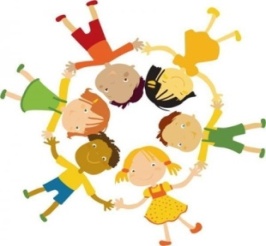 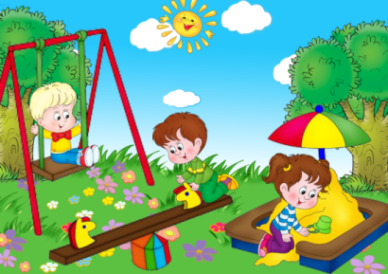            Выставка работ кружковцев                  «Мир творческих открытий»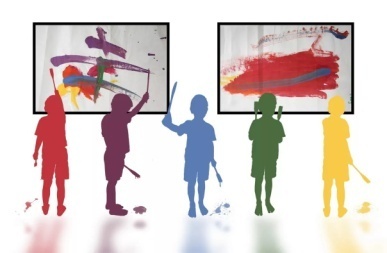 "Я не волшебник, я только учусь"Ежегодно в преддверии летних каникул в районном краеведческом музее оформляется выставка детского творчества,  на которой кружковцы ЦДТ «Паллада» представляют лучшие свои работы. Выставка будет работать в июне месяце для детей районных лагерей с дневным пребыванием..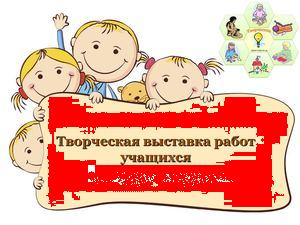          Этапы реализации программы    1. Организационно-методический (март-апрель):Изучение интересов детей и их родителей, учет результатов работы в предыдущем сезоне; Подбор и обучение кадров; Проведение инструктивно-методических совещаний;- Подготовка нормативной, материально – технической базы; - Координация деятельности в летний период с социальными партнерами; - Комплектование групп различных форм организации деятельности.2. Содержательно – деятельностный этап (май-август):- Непосредственное проведение летней оздоровительной кампании согласно плану мероприятий по реализации программы, плану трудовых объединений, программы деятельности  ЛДП детей.- Создание методических пособий по организации летнего труда и отдыха учащихся. Формирование методической копилки.- Осуществление текущего контроля за проведением мероприятий в лагере с дневным пребыванием детей, работой профильных отрядов.- Информационное освещение летней кампании.3. Контрольно – аналитический этап (август-сентябрь): - Подведение итогов летней оздоровительной кампании 2020 года.- Анализ работы лагеря, профильных отрядов обучающихся, выявление инновационных подходов; Сотрудничество ЦДТ «Паллада» в летний период с учреждениями Советско-Гаванского районаОжидаемый результат и социальный эффект программыувеличение числа детей и подростков, охваченных организованных формами отдыха, оздоровления и занятости, в первую очередь, находящихся в трудной жизненной ситуации; совершенствование системы отдыха, оздоровления, временной занятости детей и подростков в летний период;развитие творческой активности детей, уровня саморазвития ребёнка в творческой деятельности.развитие  навыков  управления и взаимопомощи в ходе деятельности разновозрастных отрядов;   отсутствие  случаев  детского дорожно-транспортного  травматизма. отсутствие правонарушений в летний периодПринципы успешной работы:Четкое распределение ответственных лиц за различные виды деятельности Обеспечение организованного педагогического процесса методической литературой, интернет – ресурсами Высокий уровень профессионализма специалистов, обеспечивающих реализацию программыСписок   литературы:Игры детей мира. Популярное пособие для родителей и педагогов/сост.Т.И. Линго. – Ярославль.: Академия развития. – 1998.-176с.,ил.Как воспитать настоящего человека. Сухомлинский В.А.. – М.: Педагогика, 1990.Лето – это маленькая жизнь…(сборник программ по организации летнего отдыха детей и подростков)/Под ред. Новиковой И.В.. – Тюмень. – изд. «Вектор Бук». – 2001. – 68с.Лето – это маленькая жизнь…(сборник программ по организации летнего отдыха детей и подростков)/Под ред. Романенко Н.В. – Тюмень. – изд. «Вектор Бук». – 2008. – 185с.Океанские уроки. – Владивосток: Всероссийский детский центр «Океан». – 2006. – 192с.Открытый урок: методические рекомендации по организации профильной смены. – Владивосток: Всероссийский детский центр «Океан». – 2005. – 236с.Сильные люди: методические рекомендации по организации профильной смены. – Владивосток: всероссийский детский центр «Океан», 2004. – 120с.Система гражданско-патриотического образования школьников: воспитание гражданской активности, социально-правовое проектирование, изучение  гуманитарного права: методическое пособие/сост. Г.В. Дмитриенко, Т.С. Зорина, Т.В. Черникова/ под ред. Т.В. Черниковой. – М.:, 2006. – 224с.Титов С.В. Ура, каникулы! Библиотека вожатого. – М.: Творческий центр «Сфера», 2001. Школа программистов – 4 (сборник программ, участников конкурса профессионального мастерства педагогов дополнительного образования)/ под ред. Пахвицевич С.Н., Романенко Н.В.- Тюмень: издательство «Вектор Бук», 2006. – 144с.